Key to Abbreviations:CAS	-	Career Advanced SchemeCAT 	-	Common Admission TestCBCS	-	Choice Based Credit SystemCE	-	Centre for ExcellenceCOP	-	Career Oriented ProgrammeCPE 	-	College with Potential for ExcellenceDPE	-	Department with Potential for ExcellenceDD	-	Data deficientGATE 	-	Graduate Aptitude Test  NET 	-	National Eligibility Test PEI	-	Physical Education InstitutionSAP 	-	Special Assistance ProgrammeSF	-	Self FinancingSLET 	-	State Level Eligibility TestTEI	-	Teacher Education InstitutionUPE 	-	University with Potential ExcellenceUPSC 	-	Union Public Service Commission The Annual Quality Assurance Report2017-2018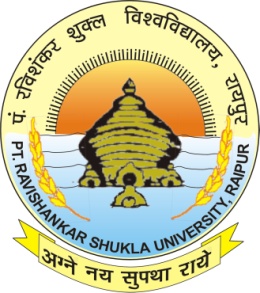 Submitted byPt. Ravishankar Shukla UniversityRaipur-492 010, ChhattisgarhSubmitted toNational Assessment and Accreditation CouncilBangaloreAQAR 2017-18July 1, 2017 to June 30, 2018AQAR 2017-18July 1, 2017 to June 30, 2018AQAR 2017-18July 1, 2017 to June 30, 2018AQAR 2017-18July 1, 2017 to June 30, 2018AQAR 2017-18July 1, 2017 to June 30, 2018AQAR 2017-18July 1, 2017 to June 30, 2018AQAR 2017-18July 1, 2017 to June 30, 2018AQAR 2017-18July 1, 2017 to June 30, 2018The Annual Quality Assurance Report (AQAR) of the IQACThe Annual Quality Assurance Report (AQAR) of the IQACThe Annual Quality Assurance Report (AQAR) of the IQACThe Annual Quality Assurance Report (AQAR) of the IQACThe Annual Quality Assurance Report (AQAR) of the IQACThe Annual Quality Assurance Report (AQAR) of the IQACThe Annual Quality Assurance Report (AQAR) of the IQACThe Annual Quality Assurance Report (AQAR) of the IQACAll NAAC accredited institutions will submit an annual self-reviewed progress report to NAAC, through its IQAC. The report is to detail the tangible results achieved in key areas, specifically identified by the institutional IQAC at the beginning of the academic year. The AQAR will detail the results of the perspective plan worked out by the IQAC. (Note: The AQAR period would be the Academic Year. For example, July 1, 2012 to June 30, 2013)All NAAC accredited institutions will submit an annual self-reviewed progress report to NAAC, through its IQAC. The report is to detail the tangible results achieved in key areas, specifically identified by the institutional IQAC at the beginning of the academic year. The AQAR will detail the results of the perspective plan worked out by the IQAC. (Note: The AQAR period would be the Academic Year. For example, July 1, 2012 to June 30, 2013)All NAAC accredited institutions will submit an annual self-reviewed progress report to NAAC, through its IQAC. The report is to detail the tangible results achieved in key areas, specifically identified by the institutional IQAC at the beginning of the academic year. The AQAR will detail the results of the perspective plan worked out by the IQAC. (Note: The AQAR period would be the Academic Year. For example, July 1, 2012 to June 30, 2013)All NAAC accredited institutions will submit an annual self-reviewed progress report to NAAC, through its IQAC. The report is to detail the tangible results achieved in key areas, specifically identified by the institutional IQAC at the beginning of the academic year. The AQAR will detail the results of the perspective plan worked out by the IQAC. (Note: The AQAR period would be the Academic Year. For example, July 1, 2012 to June 30, 2013)All NAAC accredited institutions will submit an annual self-reviewed progress report to NAAC, through its IQAC. The report is to detail the tangible results achieved in key areas, specifically identified by the institutional IQAC at the beginning of the academic year. The AQAR will detail the results of the perspective plan worked out by the IQAC. (Note: The AQAR period would be the Academic Year. For example, July 1, 2012 to June 30, 2013)All NAAC accredited institutions will submit an annual self-reviewed progress report to NAAC, through its IQAC. The report is to detail the tangible results achieved in key areas, specifically identified by the institutional IQAC at the beginning of the academic year. The AQAR will detail the results of the perspective plan worked out by the IQAC. (Note: The AQAR period would be the Academic Year. For example, July 1, 2012 to June 30, 2013)All NAAC accredited institutions will submit an annual self-reviewed progress report to NAAC, through its IQAC. The report is to detail the tangible results achieved in key areas, specifically identified by the institutional IQAC at the beginning of the academic year. The AQAR will detail the results of the perspective plan worked out by the IQAC. (Note: The AQAR period would be the Academic Year. For example, July 1, 2012 to June 30, 2013)All NAAC accredited institutions will submit an annual self-reviewed progress report to NAAC, through its IQAC. The report is to detail the tangible results achieved in key areas, specifically identified by the institutional IQAC at the beginning of the academic year. The AQAR will detail the results of the perspective plan worked out by the IQAC. (Note: The AQAR period would be the Academic Year. For example, July 1, 2012 to June 30, 2013)Part – APart – APart – APart – APart – APart – APart – APart – A1. Details of the Institution:1. Details of the Institution:1. Details of the Institution:1. Details of the Institution:1. Details of the Institution:1. Details of the Institution:1. Details of the Institution:1. Details of the Institution:1.1 Name of the Institution:1.1 Name of the Institution:1.1 Name of the Institution:Pandit Ravishankar Shukla UniversityPandit Ravishankar Shukla UniversityPandit Ravishankar Shukla UniversityPandit Ravishankar Shukla UniversityPandit Ravishankar Shukla University1.2 Address Line 1:1.2 Address Line 1:1.2 Address Line 1:G.E. RoadG.E. RoadG.E. RoadG.E. RoadG.E. RoadCity/Town:City/Town:City/Town:RaipurRaipurRaipurRaipurRaipurState:State:State:ChhattisgarhChhattisgarhChhattisgarhChhattisgarhChhattisgarhPin Code:Pin Code:Pin Code:492 010492 010492 010492 010492 010Institution e-mail address:Institution e-mail address:Institution e-mail address:Vice Chancellor: vc_raipur@prsu.org.in; Registrar: registrarprsu@gmail.com; Vice Chancellor: vc_raipur@prsu.org.in; Registrar: registrarprsu@gmail.com; Vice Chancellor: vc_raipur@prsu.org.in; Registrar: registrarprsu@gmail.com; Vice Chancellor: vc_raipur@prsu.org.in; Registrar: registrarprsu@gmail.com; Vice Chancellor: vc_raipur@prsu.org.in; Registrar: registrarprsu@gmail.com; Contact Nos.:Contact Nos.:Contact Nos.:VC: +91-771-2262857; Registrar: +91-771-2262540; VC: +91-771-2262857; Registrar: +91-771-2262540; VC: +91-771-2262857; Registrar: +91-771-2262540; VC: +91-771-2262857; Registrar: +91-771-2262540; VC: +91-771-2262857; Registrar: +91-771-2262540; Name of the Head of the Institution:Name of the Head of the Institution:Name of the Head of the Institution:Dr. S.K. Pandey (till March 2018)Dr. K.L. Verma (from April 2018 – till date)Dr. S.K. Pandey (till March 2018)Dr. K.L. Verma (from April 2018 – till date)Dr. S.K. Pandey (till March 2018)Dr. K.L. Verma (from April 2018 – till date)Dr. S.K. Pandey (till March 2018)Dr. K.L. Verma (from April 2018 – till date)Dr. S.K. Pandey (till March 2018)Dr. K.L. Verma (from April 2018 – till date)Tel. No. with STD Code:Tel. No. with STD Code:Tel. No. with STD Code:+91-771-2262857+91-771-2262857+91-771-2262857+91-771-2262857+91-771-2262857Mobile:Mobile:Mobile:+91-8527324400+91-8527324400+91-8527324400+91-8527324400+91-8527324400Name of the IQAC Co-ordinator:  Name of the IQAC Co-ordinator:  Name of the IQAC Co-ordinator:  Dr. Shailendra Saraf (till March 2018)Dr. Ninad Bodhankar (from April 2018 – till date)Dr. Shailendra Saraf (till March 2018)Dr. Ninad Bodhankar (from April 2018 – till date)Dr. Shailendra Saraf (till March 2018)Dr. Ninad Bodhankar (from April 2018 – till date)Dr. Shailendra Saraf (till March 2018)Dr. Ninad Bodhankar (from April 2018 – till date)Dr. Shailendra Saraf (till March 2018)Dr. Ninad Bodhankar (from April 2018 – till date)Mobile:Mobile:Mobile:+91-9826515859, +91-7987185248+91-9826515859, +91-7987185248+91-9826515859, +91-7987185248+91-9826515859, +91-7987185248+91-9826515859, +91-7987185248IQAC e-mail address:IQAC e-mail address:IQAC e-mail address:iqac@prsu.org.in; iqacprsu@gmail.com; iqac@prsu.org.in; iqacprsu@gmail.com; iqac@prsu.org.in; iqacprsu@gmail.com; iqac@prsu.org.in; iqacprsu@gmail.com; iqac@prsu.org.in; iqacprsu@gmail.com; 1.3 NAAC Track ID (For ex. MHCOGN 18879)1.3 NAAC Track ID (For ex. MHCOGN 18879)1.3 NAAC Track ID (For ex. MHCOGN 18879)CHUNGN10085CHUNGN10085CHUNGN10085CHUNGN10085CHUNGN100851.4 Website address:1.4 Website address:1.4 Website address:http://www.prsu.ac.inhttp://www.prsu.ac.inhttp://www.prsu.ac.inhttp://www.prsu.ac.inhttp://www.prsu.ac.inWeb-link of the AQAR: For ex. http://www.ladykeanecollege.edu.in/AQAR201213.docWeb-link of the AQAR: For ex. http://www.ladykeanecollege.edu.in/AQAR201213.docWeb-link of the AQAR: For ex. http://www.ladykeanecollege.edu.in/AQAR201213.dochttp://www.prsu.ac.in/AQAR201718.doc http://www.prsu.ac.in/AQAR201718.doc http://www.prsu.ac.in/AQAR201718.doc http://www.prsu.ac.in/AQAR201718.doc http://www.prsu.ac.in/AQAR201718.doc 1.5 Accreditation Details:1.5 Accreditation Details:1.5 Accreditation Details:1.5 Accreditation Details:1.5 Accreditation Details:1.5 Accreditation Details:1.5 Accreditation Details:1.5 Accreditation Details:1.6 Date of Establishment of IQAC:1.6 Date of Establishment of IQAC:1.6 Date of Establishment of IQAC:27/11/200327/11/200327/11/200327/11/200327/11/20031.7 AQAR for the year (for example 2010-11):1.7 AQAR for the year (for example 2010-11):1.7 AQAR for the year (for example 2010-11):AQAR 2017-18AQAR 2017-18AQAR 2017-18AQAR 2017-18AQAR 2017-181.8 Details of the previous year’s AQAR submitted to NAAC after the latest Assessment and Accreditation by NAAC (for example AQAR 2010-11 submitted to NAAC on 12-10-2011):1.8 Details of the previous year’s AQAR submitted to NAAC after the latest Assessment and Accreditation by NAAC (for example AQAR 2010-11 submitted to NAAC on 12-10-2011):1.8 Details of the previous year’s AQAR submitted to NAAC after the latest Assessment and Accreditation by NAAC (for example AQAR 2010-11 submitted to NAAC on 12-10-2011):1.8 Details of the previous year’s AQAR submitted to NAAC after the latest Assessment and Accreditation by NAAC (for example AQAR 2010-11 submitted to NAAC on 12-10-2011):1.8 Details of the previous year’s AQAR submitted to NAAC after the latest Assessment and Accreditation by NAAC (for example AQAR 2010-11 submitted to NAAC on 12-10-2011):1.8 Details of the previous year’s AQAR submitted to NAAC after the latest Assessment and Accreditation by NAAC (for example AQAR 2010-11 submitted to NAAC on 12-10-2011):1.8 Details of the previous year’s AQAR submitted to NAAC after the latest Assessment and Accreditation by NAAC (for example AQAR 2010-11 submitted to NAAC on 12-10-2011):1.8 Details of the previous year’s AQAR submitted to NAAC after the latest Assessment and Accreditation by NAAC (for example AQAR 2010-11 submitted to NAAC on 12-10-2011):1.9 Institutional Status:1.9 Institutional Status:1.9 Institutional Status:1.9 Institutional Status:1.9 Institutional Status:1.9 Institutional Status:1.9 Institutional Status:1.9 Institutional Status:UniversityUniversityAffiliated CollegeAffiliated CollegeConstituent CollegeConstituent CollegeAutonomous college of UGCAutonomous college of UGCRegulatory Agency approved Institution (e.g., AICTE, BCI, MCI, PCI, NCI)Regulatory Agency approved Institution (e.g., AICTE, BCI, MCI, PCI, NCI)Type of InstitutionType of InstitutionFinancial Status  Financial Status  1.10 Type of Faculty/Program:1.10 Type of Faculty/Program:1.10 Type of Faculty/Program:1.10 Type of Faculty/Program:1.10 Type of Faculty/Program:1.10 Type of Faculty/Program:1.10 Type of Faculty/Program:1.10 Type of Faculty/Program:1.11 Name of the Affiliating University (for the Colleges): Not applicable1.11 Name of the Affiliating University (for the Colleges): Not applicable1.11 Name of the Affiliating University (for the Colleges): Not applicable1.11 Name of the Affiliating University (for the Colleges): Not applicable1.11 Name of the Affiliating University (for the Colleges): Not applicable1.11 Name of the Affiliating University (for the Colleges): Not applicable1.11 Name of the Affiliating University (for the Colleges): Not applicable1.11 Name of the Affiliating University (for the Colleges): Not applicable1.12 Special status conferred by Central/ State Government - UGC/CSIR/ DST/ DBT/ ICMR etc.:1.12 Special status conferred by Central/ State Government - UGC/CSIR/ DST/ DBT/ ICMR etc.:1.12 Special status conferred by Central/ State Government - UGC/CSIR/ DST/ DBT/ ICMR etc.:1.12 Special status conferred by Central/ State Government - UGC/CSIR/ DST/ DBT/ ICMR etc.:1.12 Special status conferred by Central/ State Government - UGC/CSIR/ DST/ DBT/ ICMR etc.:1.12 Special status conferred by Central/ State Government - UGC/CSIR/ DST/ DBT/ ICMR etc.:1.12 Special status conferred by Central/ State Government - UGC/CSIR/ DST/ DBT/ ICMR etc.:1.12 Special status conferred by Central/ State Government - UGC/CSIR/ DST/ DBT/ ICMR etc.:2.  IQAC Composition and Activities:2.  IQAC Composition and Activities:2.  IQAC Composition and Activities:2.  IQAC Composition and Activities:2.  IQAC Composition and Activities:2.  IQAC Composition and Activities:2.  IQAC Composition and Activities:2.  IQAC Composition and Activities:2.1 No. of Teachers:2.1 No. of Teachers:2.1 No. of Teachers:2.1 No. of Teachers:2.1 No. of Teachers:9992.2 No. of Administrative/Technical staff:2.2 No. of Administrative/Technical staff:2.2 No. of Administrative/Technical staff:2.2 No. of Administrative/Technical staff:2.2 No. of Administrative/Technical staff:5552.3 No. of students:2.3 No. of students:2.3 No. of students:2.3 No. of students:2.3 No. of students:1112.4 No. of Management representatives:2.4 No. of Management representatives:2.4 No. of Management representatives:2.4 No. of Management representatives:2.4 No. of Management representatives:2222.5 No. of Alumni:2.5 No. of Alumni:2.5 No. of Alumni:2.5 No. of Alumni:2.5 No. of Alumni:0002.6 No. of any other stakeholder and community representatives:2.6 No. of any other stakeholder and community representatives:2.6 No. of any other stakeholder and community representatives:2.6 No. of any other stakeholder and community representatives:2.6 No. of any other stakeholder and community representatives:1112.7 No. of Employers/ Industrialists:2.7 No. of Employers/ Industrialists:2.7 No. of Employers/ Industrialists:2.7 No. of Employers/ Industrialists:2.7 No. of Employers/ Industrialists:1112.8 No. of other External Experts:2.8 No. of other External Experts:2.8 No. of other External Experts:2.8 No. of other External Experts:2.8 No. of other External Experts:0002.9 Total No. of members:2.9 Total No. of members:2.9 Total No. of members:2.9 Total No. of members:2.9 Total No. of members:2121212.10 No. of IQAC meetings held:2.10 No. of IQAC meetings held:2.10 No. of IQAC meetings held:2.10 No. of IQAC meetings held:2.10 No. of IQAC meetings held:1112.11 No. of meetings with various stakeholders:2.11 No. of meetings with various stakeholders:2.11 No. of meetings with various stakeholders:2.11 No. of meetings with various stakeholders:2.11 No. of meetings with various stakeholders:3737372.12 Has IQAC received any funding from UGC during the year?2.12 Has IQAC received any funding from UGC during the year?2.12 Has IQAC received any funding from UGC during the year?2.12 Has IQAC received any funding from UGC during the year?2.12 Has IQAC received any funding from UGC during the year?2.12 Has IQAC received any funding from UGC during the year?2.12 Has IQAC received any funding from UGC during the year?Yes                No If yes, mention the amountIf yes, mention the amountIf yes, mention the amountIf yes, mention the amountIf yes, mention the amountIf yes, mention the amountIf yes, mention the amount2.13 Seminars and Conferences (only quality related):2.13 Seminars and Conferences (only quality related):2.13 Seminars and Conferences (only quality related):2.13 Seminars and Conferences (only quality related):2.13 Seminars and Conferences (only quality related):2.13 Seminars and Conferences (only quality related):2.13 Seminars and Conferences (only quality related):(i) No. of Seminars/Conferences/ Workshops/Symposia organized by the IQAC:(i) No. of Seminars/Conferences/ Workshops/Symposia organized by the IQAC:(i) No. of Seminars/Conferences/ Workshops/Symposia organized by the IQAC:(i) No. of Seminars/Conferences/ Workshops/Symposia organized by the IQAC:(i) No. of Seminars/Conferences/ Workshops/Symposia organized by the IQAC:(i) No. of Seminars/Conferences/ Workshops/Symposia organized by the IQAC:(i) No. of Seminars/Conferences/ Workshops/Symposia organized by the IQAC:(i) No. of Seminars/Conferences/ Workshops/Symposia organized by the IQAC:Total Nos.InternationalNationalNationalStateInstitution LevelInstitution Level(ii) Themes:Workshop for all the Colleges of CG on Recognition of Colleges under section 2(f) and 12 (B) of UGC Act 1956 and NAAC accreditation procedure & Functioning of IQAC Cell Institutional level Workshop for URKUND Inventory Workshop for all the Colleges of CG on Recognition of Colleges under section 2(f) and 12 (B) of UGC Act 1956 and NAAC accreditation procedure & Functioning of IQAC Cell Institutional level Workshop for URKUND Inventory Workshop for all the Colleges of CG on Recognition of Colleges under section 2(f) and 12 (B) of UGC Act 1956 and NAAC accreditation procedure & Functioning of IQAC Cell Institutional level Workshop for URKUND Inventory Workshop for all the Colleges of CG on Recognition of Colleges under section 2(f) and 12 (B) of UGC Act 1956 and NAAC accreditation procedure & Functioning of IQAC Cell Institutional level Workshop for URKUND Inventory Workshop for all the Colleges of CG on Recognition of Colleges under section 2(f) and 12 (B) of UGC Act 1956 and NAAC accreditation procedure & Functioning of IQAC Cell Institutional level Workshop for URKUND Inventory Workshop for all the Colleges of CG on Recognition of Colleges under section 2(f) and 12 (B) of UGC Act 1956 and NAAC accreditation procedure & Functioning of IQAC Cell Institutional level Workshop for URKUND Inventory Workshop for all the Colleges of CG on Recognition of Colleges under section 2(f) and 12 (B) of UGC Act 1956 and NAAC accreditation procedure & Functioning of IQAC Cell Institutional level Workshop for URKUND Inventory 2.14 Significant Activities and contributions made by IQAC:2.14 Significant Activities and contributions made by IQAC:2.14 Significant Activities and contributions made by IQAC:2.14 Significant Activities and contributions made by IQAC:2.14 Significant Activities and contributions made by IQAC:2.14 Significant Activities and contributions made by IQAC:2.14 Significant Activities and contributions made by IQAC:2.14 Significant Activities and contributions made by IQAC:URKUND awareness campaign with central library Reconstitution of IQAC Steering CommitteeEvaluation of Self Appraisal Report 2016-17CAS application scrutiny and yearly performance of individual teachers of the UTDData submitted for NIRF ranking 2018Submitted & Presented the proposal for Institute of Eminence at MHRD, New DelhiSubmitted AQAR 2016-17Submitted 4th Yearly Internal Academic Audit (2016-17)URKUND awareness campaign with central library Reconstitution of IQAC Steering CommitteeEvaluation of Self Appraisal Report 2016-17CAS application scrutiny and yearly performance of individual teachers of the UTDData submitted for NIRF ranking 2018Submitted & Presented the proposal for Institute of Eminence at MHRD, New DelhiSubmitted AQAR 2016-17Submitted 4th Yearly Internal Academic Audit (2016-17)URKUND awareness campaign with central library Reconstitution of IQAC Steering CommitteeEvaluation of Self Appraisal Report 2016-17CAS application scrutiny and yearly performance of individual teachers of the UTDData submitted for NIRF ranking 2018Submitted & Presented the proposal for Institute of Eminence at MHRD, New DelhiSubmitted AQAR 2016-17Submitted 4th Yearly Internal Academic Audit (2016-17)URKUND awareness campaign with central library Reconstitution of IQAC Steering CommitteeEvaluation of Self Appraisal Report 2016-17CAS application scrutiny and yearly performance of individual teachers of the UTDData submitted for NIRF ranking 2018Submitted & Presented the proposal for Institute of Eminence at MHRD, New DelhiSubmitted AQAR 2016-17Submitted 4th Yearly Internal Academic Audit (2016-17)URKUND awareness campaign with central library Reconstitution of IQAC Steering CommitteeEvaluation of Self Appraisal Report 2016-17CAS application scrutiny and yearly performance of individual teachers of the UTDData submitted for NIRF ranking 2018Submitted & Presented the proposal for Institute of Eminence at MHRD, New DelhiSubmitted AQAR 2016-17Submitted 4th Yearly Internal Academic Audit (2016-17)URKUND awareness campaign with central library Reconstitution of IQAC Steering CommitteeEvaluation of Self Appraisal Report 2016-17CAS application scrutiny and yearly performance of individual teachers of the UTDData submitted for NIRF ranking 2018Submitted & Presented the proposal for Institute of Eminence at MHRD, New DelhiSubmitted AQAR 2016-17Submitted 4th Yearly Internal Academic Audit (2016-17)URKUND awareness campaign with central library Reconstitution of IQAC Steering CommitteeEvaluation of Self Appraisal Report 2016-17CAS application scrutiny and yearly performance of individual teachers of the UTDData submitted for NIRF ranking 2018Submitted & Presented the proposal for Institute of Eminence at MHRD, New DelhiSubmitted AQAR 2016-17Submitted 4th Yearly Internal Academic Audit (2016-17)URKUND awareness campaign with central library Reconstitution of IQAC Steering CommitteeEvaluation of Self Appraisal Report 2016-17CAS application scrutiny and yearly performance of individual teachers of the UTDData submitted for NIRF ranking 2018Submitted & Presented the proposal for Institute of Eminence at MHRD, New DelhiSubmitted AQAR 2016-17Submitted 4th Yearly Internal Academic Audit (2016-17)2.15 Plan of Action by IQAC/Outcome:2.15 Plan of Action by IQAC/Outcome:2.15 Plan of Action by IQAC/Outcome:2.15 Plan of Action by IQAC/Outcome:2.15 Plan of Action by IQAC/Outcome:2.15 Plan of Action by IQAC/Outcome:2.15 Plan of Action by IQAC/Outcome:2.15 Plan of Action by IQAC/Outcome:2.15 Whether the AQAR was placed in statutory body?                  Yes             No  2.15 Whether the AQAR was placed in statutory body?                  Yes             No  2.15 Whether the AQAR was placed in statutory body?                  Yes             No  2.15 Whether the AQAR was placed in statutory body?                  Yes             No  2.15 Whether the AQAR was placed in statutory body?                  Yes             No  2.15 Whether the AQAR was placed in statutory body?                  Yes             No  2.15 Whether the AQAR was placed in statutory body?                  Yes             No  2.15 Whether the AQAR was placed in statutory body?                  Yes             No  Provide the details of the action taken:Provide the details of the action taken:Provide the details of the action taken:Provide the details of the action taken:Provide the details of the action taken:Provide the details of the action taken:Provide the details of the action taken:Provide the details of the action taken:Management:	Management:	Management:	Management:	Not ApplicableNot ApplicableNot ApplicableNot ApplicableSyndicate (in our case – The Executive Council):Syndicate (in our case – The Executive Council):Syndicate (in our case – The Executive Council):Syndicate (in our case – The Executive Council):The AQAR is routinely placed before the Executive Council and the Director of the IQAC presented the activities of the IQAC before the honourable Executive Council – the Apex Body of the University. Routinely, the recommendations given by the members of the EC, if any, are incorporated. The AQAR is routinely placed before the Executive Council and the Director of the IQAC presented the activities of the IQAC before the honourable Executive Council – the Apex Body of the University. Routinely, the recommendations given by the members of the EC, if any, are incorporated. The AQAR is routinely placed before the Executive Council and the Director of the IQAC presented the activities of the IQAC before the honourable Executive Council – the Apex Body of the University. Routinely, the recommendations given by the members of the EC, if any, are incorporated. The AQAR is routinely placed before the Executive Council and the Director of the IQAC presented the activities of the IQAC before the honourable Executive Council – the Apex Body of the University. Routinely, the recommendations given by the members of the EC, if any, are incorporated. Any other body:       Any other body:       Any other body:       Any other body:       NoneNoneNoneNonePart – BPart – BPart – BCriterion – ICriterion – ICriterion – I1. Curricular Aspects1. Curricular Aspects1. Curricular Aspects1.1 Details about Academic Programs:1.1 Details about Academic Programs:1.1 Details about Academic Programs:1.2   (i) Flexibility of the Curriculum - CBCS/Core/Elective option/Open options: 1.2   (i) Flexibility of the Curriculum - CBCS/Core/Elective option/Open options: 1.2   (i) Flexibility of the Curriculum - CBCS/Core/Elective option/Open options: The PRSU through its Regulation # 149 and 149(A-I) provides enormous flexibility in the programs it offers. These regulations deal with the Choice-Based Credit System that has been adopted by the University. For example, a student in Physics can opt for a course offered by say, Sociology or Life Science departments. The Syllabi have been designed accordingly involving core elective options and open options across the faculties. The student can choose elective paper within its own program as well as the choice of choosing courses offered by other faculties/departments of the University. The PRSU through its Regulation # 149 and 149(A-I) provides enormous flexibility in the programs it offers. These regulations deal with the Choice-Based Credit System that has been adopted by the University. For example, a student in Physics can opt for a course offered by say, Sociology or Life Science departments. The Syllabi have been designed accordingly involving core elective options and open options across the faculties. The student can choose elective paper within its own program as well as the choice of choosing courses offered by other faculties/departments of the University. The PRSU through its Regulation # 149 and 149(A-I) provides enormous flexibility in the programs it offers. These regulations deal with the Choice-Based Credit System that has been adopted by the University. For example, a student in Physics can opt for a course offered by say, Sociology or Life Science departments. The Syllabi have been designed accordingly involving core elective options and open options across the faculties. The student can choose elective paper within its own program as well as the choice of choosing courses offered by other faculties/departments of the University.         (ii) Pattern of programmes:1.3 Feedback from stakeholders* (On all aspects)Mode of feedback*Please provide an analysis of the feedback in the Annexure-II*Please provide an analysis of the feedback in the Annexure-II*Please provide an analysis of the feedback in the Annexure-II1.4 Whether there is any revision/update of regulation or syllabi, if yes, mention their salient aspects1.4 Whether there is any revision/update of regulation or syllabi, if yes, mention their salient aspects1.4 Whether there is any revision/update of regulation or syllabi, if yes, mention their salient aspectsThe PRSU routinely revise and update its regulation/syllabi. The process of revision of syllabi is outlined below using a cartoon diagram:The PRSU routinely revise and update its regulation/syllabi. The process of revision of syllabi is outlined below using a cartoon diagram:The PRSU routinely revise and update its regulation/syllabi. The process of revision of syllabi is outlined below using a cartoon diagram:The BoS of various subjects continuously monitors emergence of new knowledge, feedback from students, peers and teaching faculty and decides the extent of revision to be incorporated in the existing syllabi. The BoS meets twice in an acdemic session and meets even more than twotimes, if required. The BoS includes nominated teaching faculty of the subject concerned of the UTDs and nominated faculty from the affiliated colleges and also two external peers, who are subject experts. In addition, all other faculty members at the UTDs also participate in the BoS meetings as special invitees. The BoS of various subjects continuously monitors emergence of new knowledge, feedback from students, peers and teaching faculty and decides the extent of revision to be incorporated in the existing syllabi. The BoS meets twice in an acdemic session and meets even more than twotimes, if required. The BoS includes nominated teaching faculty of the subject concerned of the UTDs and nominated faculty from the affiliated colleges and also two external peers, who are subject experts. In addition, all other faculty members at the UTDs also participate in the BoS meetings as special invitees. The BoS of various subjects continuously monitors emergence of new knowledge, feedback from students, peers and teaching faculty and decides the extent of revision to be incorporated in the existing syllabi. The BoS meets twice in an acdemic session and meets even more than twotimes, if required. The BoS includes nominated teaching faculty of the subject concerned of the UTDs and nominated faculty from the affiliated colleges and also two external peers, who are subject experts. In addition, all other faculty members at the UTDs also participate in the BoS meetings as special invitees. 1.5 Any new Department/Centre introduced during the year. If yes, give details: 1.5 Any new Department/Centre introduced during the year. If yes, give details: 1.5 Any new Department/Centre introduced during the year. If yes, give details: NoNoNoCriterion – IICriterion – IICriterion – II2. Teaching, Learning and Evaluation2. Teaching, Learning and Evaluation2. Teaching, Learning and Evaluation2.1 Total No. of permanent faculty [Actual with CAS]2.1 Total No. of permanent faculty [Actual with CAS]2.1 Total No. of permanent faculty [Actual with CAS]2.2 No. of permanent faculty with Ph.D.:2.2 No. of permanent faculty with Ph.D.:94 [87.03%]2.3 No. of Faculty Positions Recruited (R) and Vacant (V) during the year:2.3 No. of Faculty Positions Recruited (R) and Vacant (V) during the year:2.3 No. of Faculty Positions Recruited (R) and Vacant (V) during the year:2.4 No. of Guest and Visiting faculty and Temporary faculty: 2.4 No. of Guest and Visiting faculty and Temporary faculty: 2.4 No. of Guest and Visiting faculty and Temporary faculty: 2.5 Number of Faculty participated in conferences and symposia:2.6 Innovative processes adopted by the institution in Teaching and Learning:The PRSU has transformed from one-way instruction paradigm to learning paradigm in the last five years. The campus has WiFi facility in class rooms, seminar halls, library and hostels. The teachers of most of the departments use modern ICT facilities in the class rooms. They use Internet, e-resources in both teaching and research. Subject specific seminars, poster presentations have been internalized as the regular components of the curriculum.  Symposia/Conferences/Workshops are regularly organized with student participation in each department of the UTD to ensure exposure to new knowledge and also interactions with the peers. 2.7   Total No. of actual teaching days during this academic year: 1802.8   Examination/ Evaluation Reforms initiated by  the Institution (for example: Open Book Examination, Bar Coding, Double Valuation, Photocopy, Online Multiple Choice Questions):Reforms have been initiated in the process of admission of students to research degrees (MPhil/PhD) through entrance examinations based mostly on MCQ [60%]. The PhD course work also follows the same pattern. Photocopy of the answer books are provided to the candidates on demand.  2.9   No. of faculty members involved in curriculum restructuring/revision/syllabus development  as member of Board of Study/Faculty/Curriculum Development  workshop:2.10 Average percentage of attendance of students: 75%2.11 Course/Programme wise  distribution of pass percentage:2.12 How does IQAC Contribute/Monitor/Evaluate the Teaching & Learning processes:The most important contribution of IQAC concerned restructuring of the pattern of question paper and answer book. A radical change was proposed by the IQAC that received the final nod of the EC. The changed pattern is currently being implemented in the Integrated PG programs in Physics, Chemistry, Mathematics, Botany and Zoology subjects. The question paper pattern reflects objectivity and the answer book is consisting of only 8 A4-sized sheets, i.e., to say only 16 pages. The IQAC also monitors annual performance of each UTD, teaching faculty and affiliated colleges. The University initiates adequate corrective measures upon coming across any lacunae in the Teaching & Learning Processes and Research. The IQAC also conducts workshop on awareness program for HoDs and teachers of UTDs on various aspects.2.13 Initiatives undertaken towards faculty development:2.14 Details of Administrative and Technical staff:Criterion – III3. Research, Consultancy and Extension3.1 Initiatives of the IQAC in Sensitizing/Promoting Research Climate in the institution:The IQAC regularly organize workshop/seminar for teachers and research scholars with a view to make them abreast with the recent advances in the subject. The IQAC sent list of SCOPUS journals to all faculty members with the advice that they should publish their research findings in journals listed in the SCOPUS database. With the initiative of the IQAC, a Plagiarism Cell, located in the Library is working efficiently. With the initiative of the IQAC, a Project Promotion Cell (PPC) was established in the UGC Unassigned Grant Cell. This PPC encouraged teachers to submit research projects to funding agencies and posted them with all opportunities of obtaining grants.3.2 Details regarding major projects:3.3 Details regarding minor projects:3.4 Details on research publications:3.5 Details on Impact factor of publications:3.6 Research funds sanctioned and received from various funding agencies, industry and other organisations:3.7 No. of books published:3.8 No. of University Departments receiving funds from:3.9 For colleges: Not Applicable3.10 Revenue generated through consultancy [in Lac]:3.11 No. of conferences organized by the Institution: 3.12 No. of faculty served as experts, chairpersons or resource persons: 893.13 No. of collaborations:3.14 No. of linkages created during this year: MoUs3.15 Total budget for research for current year in Lac: 3.16 No. of patents received this year: 013.17 No. of research awards/ recognitions received by faculty and research fellows of the institute in the year:3.18 No. of faculty from the Institution who are Ph. D. Guides and students registered under them:3.19 No. of Ph.D. awarded by faculty from the Institution: 3.20 No. of Research scholars receiving the Fellowships (Newly enrolled + existing ones):3.21 No. of students Participated in NSS events at various levels:3.22 No. of students participated in NCC events at various levels:3.23 No. of Awards won in NSS at various levels:3.24 No. of Awards won in NCC at various levels:3.25 No. of Extension activities organized3.26 Major Activities during the year in the sphere of extension activities and Institutional Social Responsibility UTD NSS has been providing a wider scope for the youth of university in the area of Leadership, personality development, social services, and environment protection and develop the responsibility of nation building. Apart from regular activity UTD NSS has been adopted village ATARI under CSR of the university. Initially we are doing campaign in the village for awareness about swakchhata, health and education among villagers. UTD NSS attempts to establish meaningful linkages between ‘Campus and Community’, ‘University and Village’ and ‘Knowledge and Action’.In the campus UTD NSS has been done lots of activity in last year (2017-18). Some    of the significant activities are as follows:-State Level Awards of Best NSS program officer received by Dr. Lukeshwar Singh Gajpal. Award is given by the higher education department of Chhattisgarh state on 24 Sep.2018During the Year 09 plantation program was organized and 219 plants were planted in the university campus.One BLOOD Donation Camp was jointly organized by the UTD NSS & University Institute of Pharmacy AIDS control society C.G. State.  During the camp 74 unit blood donated by the NSS volunteers and the students of various department on 22 Aug.2017Environment Awareness ProgramAwareness event organized on 05 June 2018 World environment DayAwareness through Nukkad Natak Program15 Aug.2017 Nukkad Natak Program on Bhrastachar in  university CampusInter Department Nukkad Natak Competition on MATDATA JAGRUKTA ABHIYAN  Pakhwada  29 sep. 201605 Sep.2017 Nukkad Natak Program on Swakchhata in University campus.24 Sep.2017 Nukkad Natak Program on Swakchhata & Drug addiction in God Gram ATARI.20 JAN. 2018 Nukkad Natak Program on Problem of old age people in God Gram ATARI.04 MAY 2018 Nukkad Natak Program on domestic violence in Sansad adarsh gram Giroud, Distt. Raipur.Awareness rally12 Aug. 2017 Bicycle Rally on Library Day with the Mayor of Raipur city              Old cloth distribution in slum area (KUKURBED WARD)OLD CLOTH distribution in SLUM AREA kukurbeda ward  17-10-17Social survey on DropoutDropout Survey in god gram ATARI on 18 Feb.2018Dropout Survey for NSS “C” in god gram ATARI from 01 May to 07 May 2018Swakchhata  bharat Summer Internship (100 hours SHRAMDAN)(11 JUNE TO 10 JULY 2018)51 NSS volunteers of UTD NSS are registered for Summer Internship Swakchhata  Abhiyan they are working in 09 villages of Raipur, Durg and Dhamtari  District. Students are divided in 05 Group and 03 Individual works.During the swakchha bharat summer internship the volunteers has been done Swakchhata program, Awareness program, door to door survey on ODF, Aware the rural people through NUKKAD NATAK, Promotion of digital India programAll the volunteers have been successfully completed his/her Internship and their project has been submitted to ministry of water and sanitation department, Govt. of India Village adoption and Social activity- swakchhata abhiyan and awareness programme    in ATARI villages of Raipur district. P.O. & 10 Volunteers were participated in YOGA work-shop  from 19-21 June 2017Motivational lecture and copy distribution in Adopted school Govt. primary school Kota Raipur, with the help of TATHASTU  samajsevi santhan on 27 July 201702 Aug Pt. Ravishankar shukla Jayanti Mega event of  plantation ( 600 plants were distributed for plantation in various Department)06 Aug.2017 SWAKCHHATA RAILY IN god gram ATARI 11 AUG 2017 MEGA EVENT OF Swakchhata abhiyan in PANDARI RAIPUR15 Aug, 2017 Plantation in school of Geography.20 AUGUST 2017 SWAKCHHATA ABHIYAN IN GOD DRAM ATARI  Helping in CHABUTRA NIRMAN & PLANTATION IN University Campus29 august 2017 under the APJ Abdul kalam siksha gunwata programme visited 02 Govt.middle school of Mahasamund district.03 Sep.2017 Lecture on Youth Leadership in society by Dr.K.K.Shukla (Asstt. Prof., school of Biotechnology)05 September 2017 Plantation on Teachers Day ( 35 plants were planted near guest house of the university)13 September 2017 Interaction by the research analyst of THE KAILASH SATYARTHI children foundation NEW DELHI17 September 2017 Plantation by Secretary press club MR.Thakur & Prof. N.K. Baghmar & Mimicry perform by volunteersNSS DAY 24 September 2017 swakchhata  programme  & Awareness raily & NUKKAD NATAK in God gram ATARI27 September 2017 Debate competition in swkchhata pakhawada.02 OCT.2017 Gandhi Jayanti  swakchhata  & plantation programme in university campus13 OCT.2017 UTD NSS Volunteers Participated in University youth festival. 17 OCT.2017 OLD CLOTH distribution in SLUM AREA kukurbeda ward. RUN FOR UNITY  on 31ST October 201713 Nov.17   Swakchhata programme in god Gram ATARI18 Feb.18  Dropout Survey in god gram ATARIPerformed NUKKAD NATAK based on swakchhata in swakchhata ka utsav of bunch of  fools programme05 JUN 2018 WORLD ENVIRONMENT DAY program in campusSpecial Camp- Organized 07 day’s special camp in university campus every year in the month of 16 Jan.-22 Jan. 2017 and various activities in God Gram ATARI.Personality development, social and civic responsibility - Successfully organized more than 10 lectures for volunteers by the reputed academicians and subject experts from various filed. Lectures were related in the areas of skill development, counselling process, role of youth in modern India. Indian tradition of debate culture, human right issues, HIV AIDS and youth ,how to live healthy and happy, nationalism and youth, importance of yoga, care and protection of ageing, Legal aid and global warming.Activities of The Public Outreach Center: Delivering Knowledge to MassesThe Public Outreach Center (POC) of the PRSU was established in 2010 and has been doing its business with perfection, conviction and sincerity. The main objective of POC is to expose the general public and the society at large to the academic/ research activity of individual faculty member of the university with special reference to introduce them about the creation of new knowledge and the dissemination of the knowledge created elsewhere in the World. The motto of POC has been to help the public to know about PRSU in its reality and get exposed to its accountability. In fact, everyone gets benefitted when such information are shared, as every individual in the society is anxious to be informed and wishes to be involved in the process of generation of knowledge in the realms of Science, Social science and Humanity .Through eminent and top -notched scientists and academicians it has been translating complicated science stories to simpler forms that are lucid and graspable to the masses. This activity of the POC is one of the most popular events organized periodically on the campus of the PRSU. Some of the important activities are as follows:(A) ORGANIZATION OF POPULAR LECTURES Criterion – IV4. Infrastructure and Learning Resources4.1 Details of increase in infrastructure facilities: 4.2 Computerization of administration and library:4.3   Library services:4.4 Technology up gradation (overall):4.5 Computer, Internet access, training to teachers and students and any other program for technology up-gradation (Networking, e-Governance etc.):All class rooms, library and seminar halls have Wi-Fi facility. 4.6  Amount spent on maintenance in Lac:Criterion – V5. Student Support and Progression5.1 Contribution of IQAC in enhancing awareness about Student Support Services:The IQAC played key role in the upgrading of Utility Center Instrumental in the establishment of Mentoring System from the current academic session Instrumental in the establishment of Grievance Redress Cell in each Department Internalization of tutorial system in the curriculumActivation of free health care system It played key role in the installation of elevators and building of ramps The IQAC played a crucial role in ensuring Wi-Fi facility on the campus, especially in class rooms, labs, seminar halls and libraryThe IQAC has made initiatives for feedback requisition through online.  5.2 Efforts made by the institution for tracking the progression:The PRSU continuously tracks the progression of students of various levels, such as UG/PG, Research students and Passed out students through IQAC, Staff Council of each UTDs and Alumni Association.The IQAC through annual academic and administrative audits gather information about students profile and examines enrolment statistics and highlights the demand ratio for each academic programs offered by the PRSU.  5.3 (a) Total number of students:(b) No. of students outside the state: 191(c) No. of international students: 0(d)5.4 Details of student support mechanism for coaching for competitive examinations (If any):Number of students beneficiaries: 2565.5 No. of students qualified in these examinations:5.6 Details of student counselling and career guidance:No. of students benefitted: 5.7 Details of campus placement:5.8 Details of gender sensitization programmes:5.9 Students Activities: 5.9.1 No. of students participated in Sports, Games and other events:No. of students participated in cultural events:5.9.2 No. of medals /awards won by students in Sports, Games and other events:Sports/GamesCultural events5.10 Scholarships and Financial Support: 5.11    Student organised / initiatives: FairsExhibition5.12    No. of social initiatives undertaken by the students: 5.13 Major grievances of students (if any) redressed: Criterion – VICriterion – VICriterion – VI6.  Governance, Leadership and Management6.  Governance, Leadership and Management6.  Governance, Leadership and Management6.1 State the Vision and Mission of the institution:6.1 State the Vision and Mission of the institution:6.1 State the Vision and Mission of the institution:VISIONTo make quality higher education accessible to all sections of society, including the tribal population of ChhattisgarhTo provide quality education in the disciplines of arts, humanities, social sciences, natural sciences and other disciplines of learningTo develop human resource with world class competence and skills in the respective disciplinesMISSIONTo develop the university as a centre of excellence for higher education and knowledge resourceTo promote understanding the value of self-learning, creativity and competence building:  By providing world-class education through university-teaching departments and schoolsBy promoting quality research in university schools and affiliated collegesBy creating environment conducive to nurture creativity and scientific temperVISIONTo make quality higher education accessible to all sections of society, including the tribal population of ChhattisgarhTo provide quality education in the disciplines of arts, humanities, social sciences, natural sciences and other disciplines of learningTo develop human resource with world class competence and skills in the respective disciplinesMISSIONTo develop the university as a centre of excellence for higher education and knowledge resourceTo promote understanding the value of self-learning, creativity and competence building:  By providing world-class education through university-teaching departments and schoolsBy promoting quality research in university schools and affiliated collegesBy creating environment conducive to nurture creativity and scientific temperVISIONTo make quality higher education accessible to all sections of society, including the tribal population of ChhattisgarhTo provide quality education in the disciplines of arts, humanities, social sciences, natural sciences and other disciplines of learningTo develop human resource with world class competence and skills in the respective disciplinesMISSIONTo develop the university as a centre of excellence for higher education and knowledge resourceTo promote understanding the value of self-learning, creativity and competence building:  By providing world-class education through university-teaching departments and schoolsBy promoting quality research in university schools and affiliated collegesBy creating environment conducive to nurture creativity and scientific temper6.2 Does the Institution has a management Information System: 6.2 Does the Institution has a management Information System: 6.2 Does the Institution has a management Information System: Yes; up to an extent. Proposal to develop a full-fledged management information system of the campus is under progress, and very soon it will be in operational mode.   Online filling of admission and  examination application forms.Biometric for attendance for students in some of the department ,others are in the process of doing so.CCTV cameras are planted in administrative block, some of the departments and in the hostel.Yes; up to an extent. Proposal to develop a full-fledged management information system of the campus is under progress, and very soon it will be in operational mode.   Online filling of admission and  examination application forms.Biometric for attendance for students in some of the department ,others are in the process of doing so.CCTV cameras are planted in administrative block, some of the departments and in the hostel.Yes; up to an extent. Proposal to develop a full-fledged management information system of the campus is under progress, and very soon it will be in operational mode.   Online filling of admission and  examination application forms.Biometric for attendance for students in some of the department ,others are in the process of doing so.CCTV cameras are planted in administrative block, some of the departments and in the hostel.6.3 Quality improvement strategies adopted by the institution for each of the following:6.3 Quality improvement strategies adopted by the institution for each of the following:6.3 Quality improvement strategies adopted by the institution for each of the following:6.3.1   Curriculum Development: Please refer Para 1.4 also6.3.1   Curriculum Development: Please refer Para 1.4 also6.3.1   Curriculum Development: Please refer Para 1.4 alsoIn the beginning of each of the academic session, the PRSU revise and restructure curricula of various courses as per the prescribed guidelines and under the supervision of respective Statutory Bodies like Board of Studies. Moreover, sincere cognizance was also given to the feedback obtained from the stake holders, parents and representatives of the industries.  The recommendations of the UGC and other regulatory bodies such as AICTE are also considered during development, modifications and restructuring of the various curricula. Valuable inputs provided by the peers and external subject experts nominated by different Statutory Bodies and, learned examiners and academic visitors from various institutions of repute are also considered during the process of curricula development and restructuring.  Efforts are made to make the curricula congruent with the syllabus of NET and other competitive examinations of State and National level. Moreover, sincere efforts are also made to incorporate new knowledge and development in the curriculum of each of the subject.In the beginning of each of the academic session, the PRSU revise and restructure curricula of various courses as per the prescribed guidelines and under the supervision of respective Statutory Bodies like Board of Studies. Moreover, sincere cognizance was also given to the feedback obtained from the stake holders, parents and representatives of the industries.  The recommendations of the UGC and other regulatory bodies such as AICTE are also considered during development, modifications and restructuring of the various curricula. Valuable inputs provided by the peers and external subject experts nominated by different Statutory Bodies and, learned examiners and academic visitors from various institutions of repute are also considered during the process of curricula development and restructuring.  Efforts are made to make the curricula congruent with the syllabus of NET and other competitive examinations of State and National level. Moreover, sincere efforts are also made to incorporate new knowledge and development in the curriculum of each of the subject.In the beginning of each of the academic session, the PRSU revise and restructure curricula of various courses as per the prescribed guidelines and under the supervision of respective Statutory Bodies like Board of Studies. Moreover, sincere cognizance was also given to the feedback obtained from the stake holders, parents and representatives of the industries.  The recommendations of the UGC and other regulatory bodies such as AICTE are also considered during development, modifications and restructuring of the various curricula. Valuable inputs provided by the peers and external subject experts nominated by different Statutory Bodies and, learned examiners and academic visitors from various institutions of repute are also considered during the process of curricula development and restructuring.  Efforts are made to make the curricula congruent with the syllabus of NET and other competitive examinations of State and National level. Moreover, sincere efforts are also made to incorporate new knowledge and development in the curriculum of each of the subject.6.3.2   Teaching and Learning6.3.2   Teaching and Learning6.3.2   Teaching and LearningThe University strictly follows the pre-published academic calendar for teaching-learning and organization of different academic activities.In regular meetings of the HoDs of various UTDs and Departmental Review Meetings emphasis is given to make teaching and learning process student oriented, i.e., learning paradigm.All the teaching departments have well functional Internet connectivity [wired] and WiFi facility for the promotion of ICT based teaching-learning methods. In addition, some of the teaching departments are now having Smart Class facility also. Most of the teachers use power point presentation and online resources while teaching. Promotion of ICT based teaching learning method, interactive smart boards are used by many schools.In view to monitor teaching-learning progress of the students, unit tests are organized routinely in each of the teaching departments.Subject specific seminars, poster presentations have been internalized as the regular components of the curriculum.  Symposia/Conferences/Workshops are regularly organized with student participation in each UTD to ensure exposure to new knowledge and also interactions with the peers. Practical experience are provided to students through internship, field visit, field project,Participation in the professional activities of the concern subjects.Interdisciplinary researches are promoted.The University strictly follows the pre-published academic calendar for teaching-learning and organization of different academic activities.In regular meetings of the HoDs of various UTDs and Departmental Review Meetings emphasis is given to make teaching and learning process student oriented, i.e., learning paradigm.All the teaching departments have well functional Internet connectivity [wired] and WiFi facility for the promotion of ICT based teaching-learning methods. In addition, some of the teaching departments are now having Smart Class facility also. Most of the teachers use power point presentation and online resources while teaching. Promotion of ICT based teaching learning method, interactive smart boards are used by many schools.In view to monitor teaching-learning progress of the students, unit tests are organized routinely in each of the teaching departments.Subject specific seminars, poster presentations have been internalized as the regular components of the curriculum.  Symposia/Conferences/Workshops are regularly organized with student participation in each UTD to ensure exposure to new knowledge and also interactions with the peers. Practical experience are provided to students through internship, field visit, field project,Participation in the professional activities of the concern subjects.Interdisciplinary researches are promoted.The University strictly follows the pre-published academic calendar for teaching-learning and organization of different academic activities.In regular meetings of the HoDs of various UTDs and Departmental Review Meetings emphasis is given to make teaching and learning process student oriented, i.e., learning paradigm.All the teaching departments have well functional Internet connectivity [wired] and WiFi facility for the promotion of ICT based teaching-learning methods. In addition, some of the teaching departments are now having Smart Class facility also. Most of the teachers use power point presentation and online resources while teaching. Promotion of ICT based teaching learning method, interactive smart boards are used by many schools.In view to monitor teaching-learning progress of the students, unit tests are organized routinely in each of the teaching departments.Subject specific seminars, poster presentations have been internalized as the regular components of the curriculum.  Symposia/Conferences/Workshops are regularly organized with student participation in each UTD to ensure exposure to new knowledge and also interactions with the peers. Practical experience are provided to students through internship, field visit, field project,Participation in the professional activities of the concern subjects.Interdisciplinary researches are promoted.6.3.3   Examination and Evaluation 6.3.3   Examination and Evaluation 6.3.3   Examination and Evaluation Online filling of examination application forms.On line payement of examination fees.On line admit cards for examinationOn line declaration of resultsFeed back of the internal examination are provided to the students to help them to perform well in final exams.Both semester and annual examination related most of the formalities like student enrolment, examination form/ document submission and examination fees has now been submitted through online process.Similarly not only results of various examinations are declared but also mark-sheets are now retrieved by online process.The performances of students are regularly and comprehensibly assessed following unit/ internal tests and seminars in addition to semester end examinations.The PRSU has strengthened its Grievance Redress mechanism in following ways: (a) The revaluation procedure is transparent and student friendly, but only in the programs having annual examination system; (b) The re-totalling method is adopted for programs with CBCS; (c) The PRSU has provision to issue photocopy of the answer book.Online filling of examination application forms.On line payement of examination fees.On line admit cards for examinationOn line declaration of resultsFeed back of the internal examination are provided to the students to help them to perform well in final exams.Both semester and annual examination related most of the formalities like student enrolment, examination form/ document submission and examination fees has now been submitted through online process.Similarly not only results of various examinations are declared but also mark-sheets are now retrieved by online process.The performances of students are regularly and comprehensibly assessed following unit/ internal tests and seminars in addition to semester end examinations.The PRSU has strengthened its Grievance Redress mechanism in following ways: (a) The revaluation procedure is transparent and student friendly, but only in the programs having annual examination system; (b) The re-totalling method is adopted for programs with CBCS; (c) The PRSU has provision to issue photocopy of the answer book.Online filling of examination application forms.On line payement of examination fees.On line admit cards for examinationOn line declaration of resultsFeed back of the internal examination are provided to the students to help them to perform well in final exams.Both semester and annual examination related most of the formalities like student enrolment, examination form/ document submission and examination fees has now been submitted through online process.Similarly not only results of various examinations are declared but also mark-sheets are now retrieved by online process.The performances of students are regularly and comprehensibly assessed following unit/ internal tests and seminars in addition to semester end examinations.The PRSU has strengthened its Grievance Redress mechanism in following ways: (a) The revaluation procedure is transparent and student friendly, but only in the programs having annual examination system; (b) The re-totalling method is adopted for programs with CBCS; (c) The PRSU has provision to issue photocopy of the answer book.6.3.4   Research and Development6.3.4   Research and Development6.3.4   Research and DevelopmentCommunity based research with international collaboration being initiated with UNESCO Chair in Community Based Participatory Research.Electronic data base for better research is in progress.In the campus, now Research Promotion Cell and Patent Cell have become functional.Awareness program about IPR was organized.Workshop on community Based Participatory Research being organizedTo check plagiarism in the various manuscripts, dissertation and Ph D thesis to be submitted by the students are now checked through Plagiarism Cell established in the University Library. The research centres have now become fully functional and equipped with different required amenities.Entrance examinations are conducted for admission into PG Programs and research programs, such as M Phil and Ph D, in all the subjects..Rigorous course work is conducted for Ph D students and the pass mark is 50% both at the entrance test and also at the course work examination.The PhD students write comprehensive reviews while carrying out their course work and at the end they present their review work before a panel of examiners.The research work is regularly monitored through the DRC established in each department, subject wise, following the presentation by each of the research scholars, in the gap of each six months.It has been mandatory to publish at least one paper in the peer reviewed journal before the submission of the Ph D thesis in each of the subject.The PRSU organizes national, international, state level symposium/ seminars/ workshops, conferences regularly to keep research scholars and teachers abreast with the latest development in their subject/field of research.This year, faculties of this University are in receipt of funds from various National agencies like NBHM, DAE, DRDO, etc., for their research activities. The research scholars were provided with travel grants to attend international conferences from University’s own resources.  This is one of the Best Practices that the University has been practicing since 2010-2011.The PRSU motivates the faculty for research linkages at national and international level to carry out collaborative research.Publication is reputed journals is being promoted.Faculties are undertaking projects from various funding agencies.Community based research with international collaboration being initiated with UNESCO Chair in Community Based Participatory Research.Electronic data base for better research is in progress.In the campus, now Research Promotion Cell and Patent Cell have become functional.Awareness program about IPR was organized.Workshop on community Based Participatory Research being organizedTo check plagiarism in the various manuscripts, dissertation and Ph D thesis to be submitted by the students are now checked through Plagiarism Cell established in the University Library. The research centres have now become fully functional and equipped with different required amenities.Entrance examinations are conducted for admission into PG Programs and research programs, such as M Phil and Ph D, in all the subjects..Rigorous course work is conducted for Ph D students and the pass mark is 50% both at the entrance test and also at the course work examination.The PhD students write comprehensive reviews while carrying out their course work and at the end they present their review work before a panel of examiners.The research work is regularly monitored through the DRC established in each department, subject wise, following the presentation by each of the research scholars, in the gap of each six months.It has been mandatory to publish at least one paper in the peer reviewed journal before the submission of the Ph D thesis in each of the subject.The PRSU organizes national, international, state level symposium/ seminars/ workshops, conferences regularly to keep research scholars and teachers abreast with the latest development in their subject/field of research.This year, faculties of this University are in receipt of funds from various National agencies like NBHM, DAE, DRDO, etc., for their research activities. The research scholars were provided with travel grants to attend international conferences from University’s own resources.  This is one of the Best Practices that the University has been practicing since 2010-2011.The PRSU motivates the faculty for research linkages at national and international level to carry out collaborative research.Publication is reputed journals is being promoted.Faculties are undertaking projects from various funding agencies.Community based research with international collaboration being initiated with UNESCO Chair in Community Based Participatory Research.Electronic data base for better research is in progress.In the campus, now Research Promotion Cell and Patent Cell have become functional.Awareness program about IPR was organized.Workshop on community Based Participatory Research being organizedTo check plagiarism in the various manuscripts, dissertation and Ph D thesis to be submitted by the students are now checked through Plagiarism Cell established in the University Library. The research centres have now become fully functional and equipped with different required amenities.Entrance examinations are conducted for admission into PG Programs and research programs, such as M Phil and Ph D, in all the subjects..Rigorous course work is conducted for Ph D students and the pass mark is 50% both at the entrance test and also at the course work examination.The PhD students write comprehensive reviews while carrying out their course work and at the end they present their review work before a panel of examiners.The research work is regularly monitored through the DRC established in each department, subject wise, following the presentation by each of the research scholars, in the gap of each six months.It has been mandatory to publish at least one paper in the peer reviewed journal before the submission of the Ph D thesis in each of the subject.The PRSU organizes national, international, state level symposium/ seminars/ workshops, conferences regularly to keep research scholars and teachers abreast with the latest development in their subject/field of research.This year, faculties of this University are in receipt of funds from various National agencies like NBHM, DAE, DRDO, etc., for their research activities. The research scholars were provided with travel grants to attend international conferences from University’s own resources.  This is one of the Best Practices that the University has been practicing since 2010-2011.The PRSU motivates the faculty for research linkages at national and international level to carry out collaborative research.Publication is reputed journals is being promoted.Faculties are undertaking projects from various funding agencies.6.3.5   Library, ICT and physical infrastructure/ instrumentation6.3.5   Library, ICT and physical infrastructure/ instrumentation6.3.5   Library, ICT and physical infrastructure/ instrumentation“Giyankothi” e-repository is been utilized by all the stakeholders and has been enriched. It permits access to IP-based e-resources from remote locations [EZproxy]. “Giyankothi” e-repository is been utilized by all the stakeholders and has been enriched. It permits access to IP-based e-resources from remote locations [EZproxy]. “Giyankothi” e-repository is been utilized by all the stakeholders and has been enriched. It permits access to IP-based e-resources from remote locations [EZproxy]. Pt. Sundarlal Sharma Library of the PRSU is one of the largest university libraries of the State and one among the leading university libraries of the country.Last year the library developed an independent URL and has link with PRSU website.It has purchased 1486 books in 2016-17. The library is equipped with ICT and online resources [Please see screen shot below], such as e-journal, e-book, e-thesis, and e-database etc. 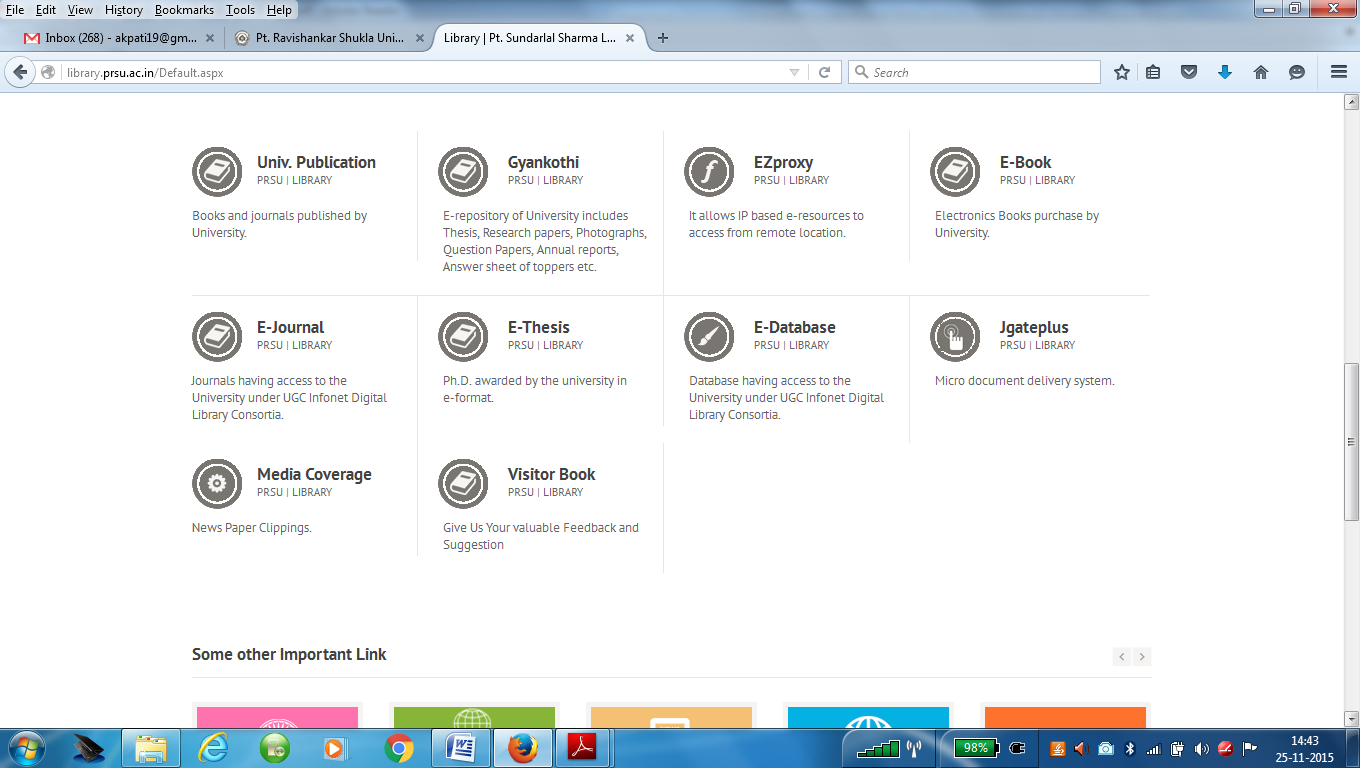 Pt. Sundarlal Sharma Library of the PRSU is one of the largest university libraries of the State and one among the leading university libraries of the country.Last year the library developed an independent URL and has link with PRSU website.It has purchased 1486 books in 2016-17. The library is equipped with ICT and online resources [Please see screen shot below], such as e-journal, e-book, e-thesis, and e-database etc. Pt. Sundarlal Sharma Library of the PRSU is one of the largest university libraries of the State and one among the leading university libraries of the country.Last year the library developed an independent URL and has link with PRSU website.It has purchased 1486 books in 2016-17. The library is equipped with ICT and online resources [Please see screen shot below], such as e-journal, e-book, e-thesis, and e-database etc. Utility Centre is now become fully functional with amenities like Coffee house, Bank, Physiotherapy Centre, Stationery shop, etc. Utility Centre is now become fully functional with amenities like Coffee house, Bank, Physiotherapy Centre, Stationery shop, etc. Utility Centre is now become fully functional with amenities like Coffee house, Bank, Physiotherapy Centre, Stationery shop, etc. 6.3.6   Human Resource Management6.3.6   Human Resource Management6.3.6   Human Resource Management Faculties are provided facilities for higher studies and other academic programs.Competent authorities of this University are regularly taking review meetings of each section and department of the campus to ensure optimization of human resources. They monitor progress of various assigned and designated work assignments.  Facilities and benefits, such as loan for purchase of vehicle/ computers/ grains, etc. are extended to enhance cordial and happy-go-lucky work culture in the university.The best performing non-teaching and teaching staff are respectively honoured every year on the occasion of the auspicious Foundation Day of the university and celebration of Teachers Day. Certificates of appreciation are awarded to the non-teaching and teaching staff.Workshops and hands on training programs are organized for the augmentation of the computer skills of the support staff. In exceptional conditions financial help is forwarded to the employees suffering from serious health problems even if they have opted for MA.The University practice Self-Appraisal Method (PBAS) to evaluate the performance of the faculty in teaching, research and extension programmes. The IQAC computes Academic Performance Indicator (API) as per the guidelines issued by the UGC. The API is regularly used the implementation of CAS. Faculties are provided facilities for higher studies and other academic programs.Competent authorities of this University are regularly taking review meetings of each section and department of the campus to ensure optimization of human resources. They monitor progress of various assigned and designated work assignments.  Facilities and benefits, such as loan for purchase of vehicle/ computers/ grains, etc. are extended to enhance cordial and happy-go-lucky work culture in the university.The best performing non-teaching and teaching staff are respectively honoured every year on the occasion of the auspicious Foundation Day of the university and celebration of Teachers Day. Certificates of appreciation are awarded to the non-teaching and teaching staff.Workshops and hands on training programs are organized for the augmentation of the computer skills of the support staff. In exceptional conditions financial help is forwarded to the employees suffering from serious health problems even if they have opted for MA.The University practice Self-Appraisal Method (PBAS) to evaluate the performance of the faculty in teaching, research and extension programmes. The IQAC computes Academic Performance Indicator (API) as per the guidelines issued by the UGC. The API is regularly used the implementation of CAS. Faculties are provided facilities for higher studies and other academic programs.Competent authorities of this University are regularly taking review meetings of each section and department of the campus to ensure optimization of human resources. They monitor progress of various assigned and designated work assignments.  Facilities and benefits, such as loan for purchase of vehicle/ computers/ grains, etc. are extended to enhance cordial and happy-go-lucky work culture in the university.The best performing non-teaching and teaching staff are respectively honoured every year on the occasion of the auspicious Foundation Day of the university and celebration of Teachers Day. Certificates of appreciation are awarded to the non-teaching and teaching staff.Workshops and hands on training programs are organized for the augmentation of the computer skills of the support staff. In exceptional conditions financial help is forwarded to the employees suffering from serious health problems even if they have opted for MA.The University practice Self-Appraisal Method (PBAS) to evaluate the performance of the faculty in teaching, research and extension programmes. The IQAC computes Academic Performance Indicator (API) as per the guidelines issued by the UGC. The API is regularly used the implementation of CAS.6.3.7   Faculty and Staff  recruitment6.3.7   Faculty and Staff  recruitment6.3.7   Faculty and Staff  recruitmentPeriodically the University fills in vacant teaching and non-teaching positions. The process of recruitment and promotion through CAS will be carried out in the next session.  The IQAC played a key role in designing and finalization of online application form, and also in designing API calculators.Contract teachers and guest faculty have been appointed for the current session against the vacant posts.The University encourages appointment of visiting professors. The process of appointment of faculty is transparent and reliable.Periodically the University fills in vacant teaching and non-teaching positions. The process of recruitment and promotion through CAS will be carried out in the next session.  The IQAC played a key role in designing and finalization of online application form, and also in designing API calculators.Contract teachers and guest faculty have been appointed for the current session against the vacant posts.The University encourages appointment of visiting professors. The process of appointment of faculty is transparent and reliable.Periodically the University fills in vacant teaching and non-teaching positions. The process of recruitment and promotion through CAS will be carried out in the next session.  The IQAC played a key role in designing and finalization of online application form, and also in designing API calculators.Contract teachers and guest faculty have been appointed for the current session against the vacant posts.The University encourages appointment of visiting professors. The process of appointment of faculty is transparent and reliable.6.3.8   Industry Interaction / Collaboration6.3.8   Industry Interaction / Collaboration6.3.8   Industry Interaction / CollaborationThe University has very active University Industry Partnership Council (UIPC) established in 6th July 2012. It regularly conducts interaction meetings with the local industrialists. On 2 February 2014, the Hon’ble VC of PRSU addressed the gathering of officials and entrepreneurs of Chhattisgarh during their Corporate Social Responsibility (CSR) Meet and apprised them about the need for carrying out CSR activities under the banner of the UIPC, PRSU. The results of such meetings often bear fruits. One hostel for boys is being constructed [2000 m2 constructed area] with grant of INR 400.00 lac received from Power Grid Corporation of India Ltd. In summary, the UIPC of the University is incessantly active to strengthen the bond between the PRSU and the local Industries. The University has very active University Industry Partnership Council (UIPC) established in 6th July 2012. It regularly conducts interaction meetings with the local industrialists. On 2 February 2014, the Hon’ble VC of PRSU addressed the gathering of officials and entrepreneurs of Chhattisgarh during their Corporate Social Responsibility (CSR) Meet and apprised them about the need for carrying out CSR activities under the banner of the UIPC, PRSU. The results of such meetings often bear fruits. One hostel for boys is being constructed [2000 m2 constructed area] with grant of INR 400.00 lac received from Power Grid Corporation of India Ltd. In summary, the UIPC of the University is incessantly active to strengthen the bond between the PRSU and the local Industries. The University has very active University Industry Partnership Council (UIPC) established in 6th July 2012. It regularly conducts interaction meetings with the local industrialists. On 2 February 2014, the Hon’ble VC of PRSU addressed the gathering of officials and entrepreneurs of Chhattisgarh during their Corporate Social Responsibility (CSR) Meet and apprised them about the need for carrying out CSR activities under the banner of the UIPC, PRSU. The results of such meetings often bear fruits. One hostel for boys is being constructed [2000 m2 constructed area] with grant of INR 400.00 lac received from Power Grid Corporation of India Ltd. In summary, the UIPC of the University is incessantly active to strengthen the bond between the PRSU and the local Industries. Our target is to strengthen the bond between the University and Industry. We have planned to organize sensitization programs involving all stakeholders. Further, we have also planned to organize workshops and seminars at regular intervals with the idea that the concepts and objectives of the UIPC are not easily forgotten or dismissed as unimportant if it is not in the direct view of the Industrial Conglomerates. In many UG and PG programs students visit local industry to have onsite experience of industrial setup, management, work culture and technical skills.Our target is to strengthen the bond between the University and Industry. We have planned to organize sensitization programs involving all stakeholders. Further, we have also planned to organize workshops and seminars at regular intervals with the idea that the concepts and objectives of the UIPC are not easily forgotten or dismissed as unimportant if it is not in the direct view of the Industrial Conglomerates. In many UG and PG programs students visit local industry to have onsite experience of industrial setup, management, work culture and technical skills.Our target is to strengthen the bond between the University and Industry. We have planned to organize sensitization programs involving all stakeholders. Further, we have also planned to organize workshops and seminars at regular intervals with the idea that the concepts and objectives of the UIPC are not easily forgotten or dismissed as unimportant if it is not in the direct view of the Industrial Conglomerates. In many UG and PG programs students visit local industry to have onsite experience of industrial setup, management, work culture and technical skills.6.3.9   Admission of Students6.3.9   Admission of Students6.3.9   Admission of StudentsThe PRSU publicizes admission advertisement widely in the print and electronic media, including the university website.The application is received online for all UG and PG courses of the UTDs.An entrance test is conducted for all PG programs.Many departments such as Anthropology, Biotechnology, Life Sciences, Mathematics, Statistics, Physics, Electronics, etc., organizes joint career counselling for students of related subjects for selecting the right academic programs.The prospectus provides detail accounts of the academic programs and specializations available in UTDs.The admission notice for M Phil and Ph D program is also widely publicized in both print and electronic media, including the university website.Admission to all research programs are made on the basis of entrance test.For Ph D program students are admitted only when they succeed in the Course Work examination.The names of successful candidates are published in the university website.Admission in the professional programs is made following the guidelines of the respective regulatory bodies.The PRSU publicizes admission advertisement widely in the print and electronic media, including the university website.The application is received online for all UG and PG courses of the UTDs.An entrance test is conducted for all PG programs.Many departments such as Anthropology, Biotechnology, Life Sciences, Mathematics, Statistics, Physics, Electronics, etc., organizes joint career counselling for students of related subjects for selecting the right academic programs.The prospectus provides detail accounts of the academic programs and specializations available in UTDs.The admission notice for M Phil and Ph D program is also widely publicized in both print and electronic media, including the university website.Admission to all research programs are made on the basis of entrance test.For Ph D program students are admitted only when they succeed in the Course Work examination.The names of successful candidates are published in the university website.Admission in the professional programs is made following the guidelines of the respective regulatory bodies.The PRSU publicizes admission advertisement widely in the print and electronic media, including the university website.The application is received online for all UG and PG courses of the UTDs.An entrance test is conducted for all PG programs.Many departments such as Anthropology, Biotechnology, Life Sciences, Mathematics, Statistics, Physics, Electronics, etc., organizes joint career counselling for students of related subjects for selecting the right academic programs.The prospectus provides detail accounts of the academic programs and specializations available in UTDs.The admission notice for M Phil and Ph D program is also widely publicized in both print and electronic media, including the university website.Admission to all research programs are made on the basis of entrance test.For Ph D program students are admitted only when they succeed in the Course Work examination.The names of successful candidates are published in the university website.Admission in the professional programs is made following the guidelines of the respective regulatory bodies.6.4 Welfare schemes for:6.4 Welfare schemes for:6.4 Welfare schemes for:The PRSU has number of welfare schemes for the teaching faculty, non-teaching staff and students. The details are outlined below: The PRSU has number of welfare schemes for the teaching faculty, non-teaching staff and students. The details are outlined below: The PRSU has number of welfare schemes for the teaching faculty, non-teaching staff and students. The details are outlined below: 6.5 Total corpus fund generated:  6.5 Total corpus fund generated:  6.5 Total corpus fund generated:  6.6 Whether annual financial audit has been done:6.6 Whether annual financial audit has been done:6.6 Whether annual financial audit has been done:6.7 Whether Academic and Administrative Audit (AAA) have been done?6.7 Whether Academic and Administrative Audit (AAA) have been done?6.7 Whether Academic and Administrative Audit (AAA) have been done?6.8 Does the University/Autonomous College declare results within 30 days?6.8 Does the University/Autonomous College declare results within 30 days?6.8 Does the University/Autonomous College declare results within 30 days?For UG ProgramsFor UG ProgramsFor UG ProgramsFor PG ProgramsFor PG ProgramsFor PG Programs6.9 What efforts are made by the University/ Autonomous College for Examination Reforms?6.9 What efforts are made by the University/ Autonomous College for Examination Reforms?6.9 What efforts are made by the University/ Autonomous College for Examination Reforms?A number of examination reforms were introduced in University in last couple of years.New system of paper setting has been adopted, which includes MCQ, Very short answer, short answe and long answer questions.Introduction of grading and credit system in the UTDs and all affiliated colleges. Introduction of choice-based credit system in the UTDs. Drastic restructuring have been introduced in the patterns of both question paper and answer book.A number of examination reforms were introduced in University in last couple of years.New system of paper setting has been adopted, which includes MCQ, Very short answer, short answe and long answer questions.Introduction of grading and credit system in the UTDs and all affiliated colleges. Introduction of choice-based credit system in the UTDs. Drastic restructuring have been introduced in the patterns of both question paper and answer book.A number of examination reforms were introduced in University in last couple of years.New system of paper setting has been adopted, which includes MCQ, Very short answer, short answe and long answer questions.Introduction of grading and credit system in the UTDs and all affiliated colleges. Introduction of choice-based credit system in the UTDs. Drastic restructuring have been introduced in the patterns of both question paper and answer book.6.10 What efforts are made by the University to promote autonomy in the affiliated/constituent colleges?6.10 What efforts are made by the University to promote autonomy in the affiliated/constituent colleges?6.10 What efforts are made by the University to promote autonomy in the affiliated/constituent colleges?The PRSU provides autonomy to its affiliated colleges within the prevailing statutory provisions.Currently the University has SIX autonomous colleges under its jurisdiction.The university promotes other affiliated colleges to apply for obtaining autonomous status.The university extends all out help and cooperation during the inspection, by regulatory bodies, of these autonomous colleges.The PRSU provides following academic and administrative autonomy to its affiliated colleges:Promotion research and development activity.Introduction of new academic programs, new courses and elective papers in existing programs for autonomous colleges.The PRSU provides autonomy to its affiliated colleges within the prevailing statutory provisions.Currently the University has SIX autonomous colleges under its jurisdiction.The university promotes other affiliated colleges to apply for obtaining autonomous status.The university extends all out help and cooperation during the inspection, by regulatory bodies, of these autonomous colleges.The PRSU provides following academic and administrative autonomy to its affiliated colleges:Promotion research and development activity.Introduction of new academic programs, new courses and elective papers in existing programs for autonomous colleges.The PRSU provides autonomy to its affiliated colleges within the prevailing statutory provisions.Currently the University has SIX autonomous colleges under its jurisdiction.The university promotes other affiliated colleges to apply for obtaining autonomous status.The university extends all out help and cooperation during the inspection, by regulatory bodies, of these autonomous colleges.The PRSU provides following academic and administrative autonomy to its affiliated colleges:Promotion research and development activity.Introduction of new academic programs, new courses and elective papers in existing programs for autonomous colleges.6.11 Activities and support from the Alumni Association:6.11 Activities and support from the Alumni Association:6.11 Activities and support from the Alumni Association:The PRSU has a registered umbrella alumni association.The PRSU has registered [some are yet to register] alumni association in individual UTDs.The alumni association of individual departments are affiliated to the Umbrella Alumni Association.Regular meetings of the alumni associations are held.The alumni give feedback on academic and administrative aspects of the University.The alumni support their Alma matter by donating fund.The alumni association participate in academic activities, such as conference and symposia actively and often act as co-sponsors.The alumni fees/membership has been internalized in the admission procedure. The PRSU has a registered umbrella alumni association.The PRSU has registered [some are yet to register] alumni association in individual UTDs.The alumni association of individual departments are affiliated to the Umbrella Alumni Association.Regular meetings of the alumni associations are held.The alumni give feedback on academic and administrative aspects of the University.The alumni support their Alma matter by donating fund.The alumni association participate in academic activities, such as conference and symposia actively and often act as co-sponsors.The alumni fees/membership has been internalized in the admission procedure. The PRSU has a registered umbrella alumni association.The PRSU has registered [some are yet to register] alumni association in individual UTDs.The alumni association of individual departments are affiliated to the Umbrella Alumni Association.Regular meetings of the alumni associations are held.The alumni give feedback on academic and administrative aspects of the University.The alumni support their Alma matter by donating fund.The alumni association participate in academic activities, such as conference and symposia actively and often act as co-sponsors.The alumni fees/membership has been internalized in the admission procedure. 6.12 Activities and support from the Parent – Teacher Association:6.12 Activities and support from the Parent – Teacher Association:6.12 Activities and support from the Parent – Teacher Association:The formal/registered Parent-Teacher Association does not exist.However, regular meetings of the Parent-Teacher are held every year in the UTDs.The parents actively participate in the feedback system of the university.In few departments, parent teacher association exists. The formal/registered Parent-Teacher Association does not exist.However, regular meetings of the Parent-Teacher are held every year in the UTDs.The parents actively participate in the feedback system of the university.In few departments, parent teacher association exists. The formal/registered Parent-Teacher Association does not exist.However, regular meetings of the Parent-Teacher are held every year in the UTDs.The parents actively participate in the feedback system of the university.In few departments, parent teacher association exists. 6.13 Development programmes for support staff:6.13 Development programmes for support staff:6.13 Development programmes for support staff:The PRSU conducts training programs for the non-teaching support staff with the objective to enhance their professional competency and working skills.The technical personnel are trained for new sophisticated equipments.They are allowed and encouraged to attend training programs arranged elsewhere.They are encouraged to organize and participate in cultural and sports activities.Non-teaching staffs are updated in terms of computer usage in work place, auditing activities, DBMS, file management system, etc.  The PRSU conducts training programs for the non-teaching support staff with the objective to enhance their professional competency and working skills.The technical personnel are trained for new sophisticated equipments.They are allowed and encouraged to attend training programs arranged elsewhere.They are encouraged to organize and participate in cultural and sports activities.Non-teaching staffs are updated in terms of computer usage in work place, auditing activities, DBMS, file management system, etc.  The PRSU conducts training programs for the non-teaching support staff with the objective to enhance their professional competency and working skills.The technical personnel are trained for new sophisticated equipments.They are allowed and encouraged to attend training programs arranged elsewhere.They are encouraged to organize and participate in cultural and sports activities.Non-teaching staffs are updated in terms of computer usage in work place, auditing activities, DBMS, file management system, etc.  6.14 Initiatives taken by the institution to make the campus eco-friendly:6.14 Initiatives taken by the institution to make the campus eco-friendly:6.14 Initiatives taken by the institution to make the campus eco-friendly:The flagship program of the hon’ble PM, “Clean India Movement (स्वच्छ भारत अभियान)” was implemented on the campus. The university conducts regular Shramadan programs.  The PRSU observes International Environmental Day on 5th June every year. The University has declared the university campus as “no horn please” zone.The University has declared the university campus tobacco free.The University has declared the university campus as plastic free zone.The University regularly carries out plantation drive in the campus.The PRSU has made appropriate arrangement for augmenting water recharging by digging ponds for the purpose.The PRSU is carrying out green audit for the campus.The PRSU carried out survey of the vegetation on the campus.The PRSU carried out survey on the exotic mollusc pests.The UTDs have nominated energy monitors from among the students in each class for optimization of power consumption.The PRSU has substituted halogen lamps on its campus by LED lamps.The flagship program of the hon’ble PM, “Clean India Movement (स्वच्छ भारत अभियान)” was implemented on the campus. The university conducts regular Shramadan programs.  The PRSU observes International Environmental Day on 5th June every year. The University has declared the university campus as “no horn please” zone.The University has declared the university campus tobacco free.The University has declared the university campus as plastic free zone.The University regularly carries out plantation drive in the campus.The PRSU has made appropriate arrangement for augmenting water recharging by digging ponds for the purpose.The PRSU is carrying out green audit for the campus.The PRSU carried out survey of the vegetation on the campus.The PRSU carried out survey on the exotic mollusc pests.The UTDs have nominated energy monitors from among the students in each class for optimization of power consumption.The PRSU has substituted halogen lamps on its campus by LED lamps.The flagship program of the hon’ble PM, “Clean India Movement (स्वच्छ भारत अभियान)” was implemented on the campus. The university conducts regular Shramadan programs.  The PRSU observes International Environmental Day on 5th June every year. The University has declared the university campus as “no horn please” zone.The University has declared the university campus tobacco free.The University has declared the university campus as plastic free zone.The University regularly carries out plantation drive in the campus.The PRSU has made appropriate arrangement for augmenting water recharging by digging ponds for the purpose.The PRSU is carrying out green audit for the campus.The PRSU carried out survey of the vegetation on the campus.The PRSU carried out survey on the exotic mollusc pests.The UTDs have nominated energy monitors from among the students in each class for optimization of power consumption.The PRSU has substituted halogen lamps on its campus by LED lamps.Criterion – VIICriterion – VII7. Innovations and Best Practices7. Innovations and Best Practices7.1 Innovations introduced during this academic year which have created a positive impact on the functioning of the institution. Give details.7.1 Innovations introduced during this academic year which have created a positive impact on the functioning of the institution. Give details.7.2  Provide the Action Taken Report (ATR) based on the plan of action decided upon at  the beginning of the year:7.2  Provide the Action Taken Report (ATR) based on the plan of action decided upon at  the beginning of the year:7.3 Give two Best Practices of the institution (please see the format in the NAAC Self-study Manuals)7.3 Give two Best Practices of the institution (please see the format in the NAAC Self-study Manuals)7.4 Contribution to environmental awareness / protection7.4 Contribution to environmental awareness / protection7.5 Whether environmental audit was conducted?7.5 Whether environmental audit was conducted?7.6 Any other relevant information the institution wishes to add (for example SWOC Analysis).7.6 Any other relevant information the institution wishes to add (for example SWOC Analysis).8. Plans of institution for the next year8. Plans of institution for the next year Enhance  tie ups with Professional and industrial bodies leading industries and provide consultancy Human resource developmentforrehabilitation of DivyangjanTo include community based participatory research in all Phd and MPhill programs Procure  funds for research projects To start occupational therapy and counselling for DivyangjanTo publish maximum number of international journal papers of repute To improve Student Internship Programme  Implementation of the matrix designed to compute performance index of non-teaching staffPrograms to be designed to improve performance of research scholarsStrengthening of IPR Cell The University envisages to open new programs in various departmentsThe University has plans to build new infrastructure:Facilities for  Safe documentationOffice for Alumni center to be establishedProposal is being initiated  for developing International sports infrastructure (Indore stadium and synthetic track)International guest house Enhance  tie ups with Professional and industrial bodies leading industries and provide consultancy Human resource developmentforrehabilitation of DivyangjanTo include community based participatory research in all Phd and MPhill programs Procure  funds for research projects To start occupational therapy and counselling for DivyangjanTo publish maximum number of international journal papers of repute To improve Student Internship Programme  Implementation of the matrix designed to compute performance index of non-teaching staffPrograms to be designed to improve performance of research scholarsStrengthening of IPR Cell The University envisages to open new programs in various departmentsThe University has plans to build new infrastructure:Facilities for  Safe documentationOffice for Alumni center to be establishedProposal is being initiated  for developing International sports infrastructure (Indore stadium and synthetic track)International guest houseSignature of the Director, IQACSignature of the Chairperson, IQACEnclosure-I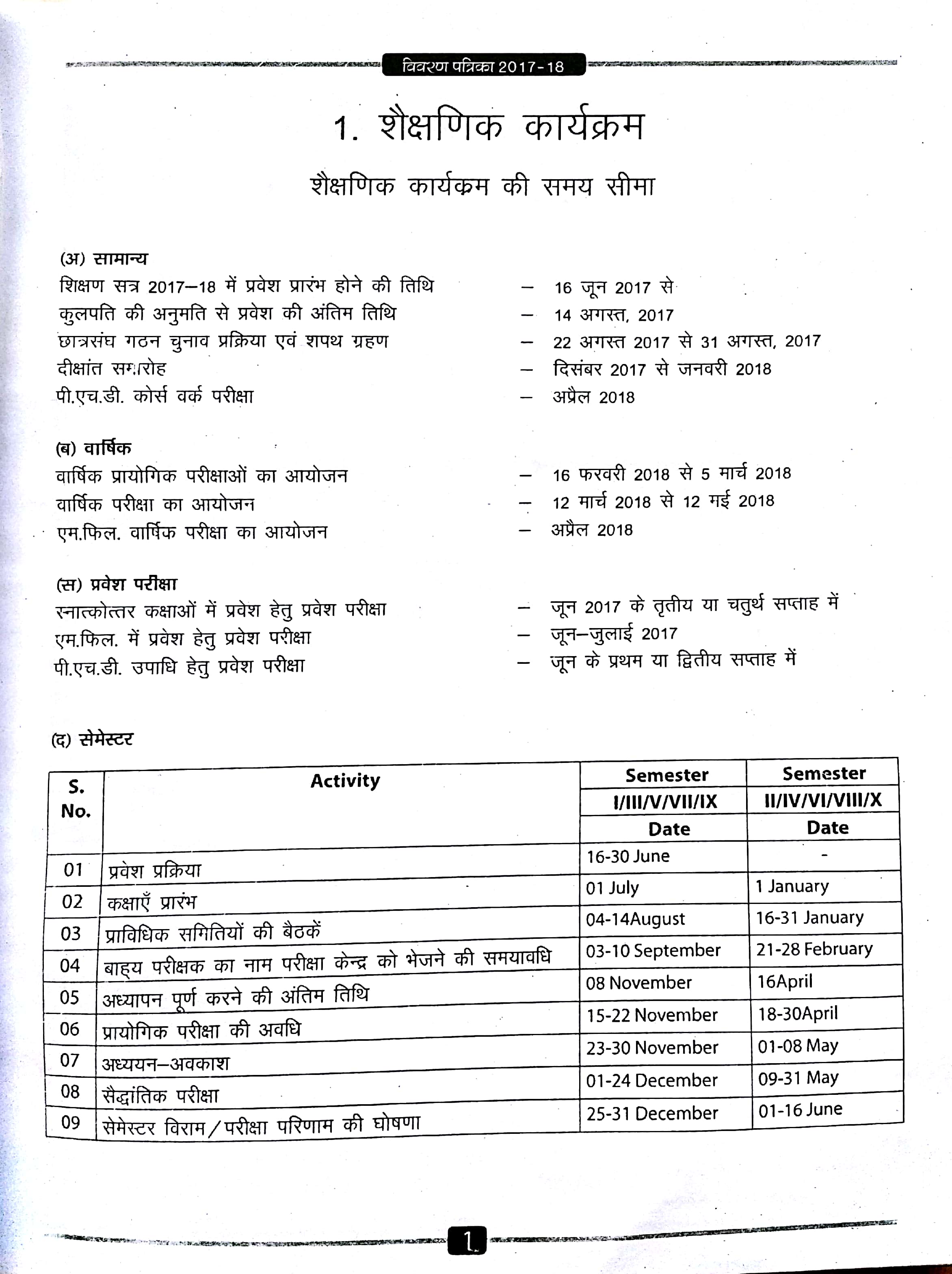 Enclosure-IEnclosure-IEnclosure-IEnclosure-IIEnclosure-IIEnclosure-IIEnclosure-IIAn ExampleSTUDENT FEEDBACK 2017-18An ExampleSTUDENT FEEDBACK 2017-18An ExampleSTUDENT FEEDBACK 2017-18An ExampleSTUDENT FEEDBACK 2017-18School of Studies in BiotechnologyAction Taken Report&Summary of Analysis Feedback from Support Staff (2017-18)Scale    * Details analysis sheet attached.Suggestions for further improvement:Feedback Inventory for Students (Questionnaire -1)Overall rating by Students    * Details analysis sheet attached.Feedback Inventory for Students (Questionnaire -2)Overall rating of Faculty    * Details analysis sheet attached.Feedback Inventory for Students (Questionnaire -3)Overall rating of Faculty    * Details analysis sheet attached.Feedback from ParentsFeedback from AlumniA1    Every one of Alumni should participate in all alumni activitiesA2 There should be the placement cell for providing employment to unemployed alumni for each and every department, help of well placed alumni.A3 I hope that the association will be grow up continuously, appears as a key Association, should be achieve all milestones.Action Taken ReportFeedback from Students, Parents and Alumni, analyzed through software (Monkey survey) [https://www.surveymonkey.com/home/?ut_source=header] dated December 19, 2018.Also discussed in Staff Council meeting, problem and suggestions has resolved, Through proper discussion and taken action for betterments.School of Studies in BiotechnologyAction Taken Report&Summary of Analysis Feedback from Support Staff (2017-18)Scale    * Details analysis sheet attached.Suggestions for further improvement:Feedback Inventory for Students (Questionnaire -1)Overall rating by Students    * Details analysis sheet attached.Feedback Inventory for Students (Questionnaire -2)Overall rating of Faculty    * Details analysis sheet attached.Feedback Inventory for Students (Questionnaire -3)Overall rating of Faculty    * Details analysis sheet attached.Feedback from ParentsFeedback from AlumniA1    Every one of Alumni should participate in all alumni activitiesA2 There should be the placement cell for providing employment to unemployed alumni for each and every department, help of well placed alumni.A3 I hope that the association will be grow up continuously, appears as a key Association, should be achieve all milestones.Action Taken ReportFeedback from Students, Parents and Alumni, analyzed through software (Monkey survey) [https://www.surveymonkey.com/home/?ut_source=header] dated December 19, 2018.Also discussed in Staff Council meeting, problem and suggestions has resolved, Through proper discussion and taken action for betterments.School of Studies in BiotechnologyAction Taken Report&Summary of Analysis Feedback from Support Staff (2017-18)Scale    * Details analysis sheet attached.Suggestions for further improvement:Feedback Inventory for Students (Questionnaire -1)Overall rating by Students    * Details analysis sheet attached.Feedback Inventory for Students (Questionnaire -2)Overall rating of Faculty    * Details analysis sheet attached.Feedback Inventory for Students (Questionnaire -3)Overall rating of Faculty    * Details analysis sheet attached.Feedback from ParentsFeedback from AlumniA1    Every one of Alumni should participate in all alumni activitiesA2 There should be the placement cell for providing employment to unemployed alumni for each and every department, help of well placed alumni.A3 I hope that the association will be grow up continuously, appears as a key Association, should be achieve all milestones.Action Taken ReportFeedback from Students, Parents and Alumni, analyzed through software (Monkey survey) [https://www.surveymonkey.com/home/?ut_source=header] dated December 19, 2018.Also discussed in Staff Council meeting, problem and suggestions has resolved, Through proper discussion and taken action for betterments.School of Studies in BiotechnologyAction Taken Report&Summary of Analysis Feedback from Support Staff (2017-18)Scale    * Details analysis sheet attached.Suggestions for further improvement:Feedback Inventory for Students (Questionnaire -1)Overall rating by Students    * Details analysis sheet attached.Feedback Inventory for Students (Questionnaire -2)Overall rating of Faculty    * Details analysis sheet attached.Feedback Inventory for Students (Questionnaire -3)Overall rating of Faculty    * Details analysis sheet attached.Feedback from ParentsFeedback from AlumniA1    Every one of Alumni should participate in all alumni activitiesA2 There should be the placement cell for providing employment to unemployed alumni for each and every department, help of well placed alumni.A3 I hope that the association will be grow up continuously, appears as a key Association, should be achieve all milestones.Action Taken ReportFeedback from Students, Parents and Alumni, analyzed through software (Monkey survey) [https://www.surveymonkey.com/home/?ut_source=header] dated December 19, 2018.Also discussed in Staff Council meeting, problem and suggestions has resolved, Through proper discussion and taken action for betterments.